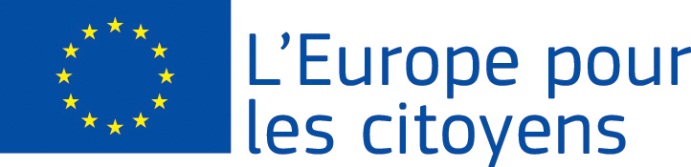 Projekt „Jesteśmy obywatelami Europy” został sfinansowany przez Unię Europejską w ramach programu „Europa dla obywateli”Dotyczy u 2.1 - Działanie Partnerstwo miastDotyczy u 2.1 - Działanie Partnerstwo miastUdział: projekt umożliwił spotkanie 29 obywateli, z których 16 pochodziło z miasta Valašské Klobouky (Czechy), 13 z miasta  Neuenhaus (Niemcy).Miejsce/Daty: spotkanie odbyło się w Zelowie (Polska) w dniach od 15/09/2016 do 18/09/2016Krótki opis:Dzień 15/09/2016 poświęcono przyjazdowi i zapoznaniu się z zagranicznymi gośćmi z Czech i Niemiec. W tym dniu nastąpiło oficjalne powitanie przybyłych gości i zapoznanie ich z programem spotkania, jak również z programem Europa dla Obywateli. Tego wieczora każdy z partnerów projektu przedstawił prezentację multimedialną o swoim mieście, o jego historii, kulturze, obyczajach, działalności i zrealizowanych projektach ze środków unijnych.Dzień 16/09/2016 poświecono wizytom w instytucjach i organizacjach prowadzących działalność związaną z trzema grupami tematycznymi w takich obszarach jak: „oświata, samorząd”, „kultura, historia” i „opieka społeczna, przedsiębiorczość i działalność społeczna”. Uczestnicy zostali podzieleni na trzy grupy tematyczne, które  wieczorem podczas wspólnego spotkania, dzieliły się swoimi spostrzeżeniami. Efektem była wymiana doświadczeń i dobrych praktyk. Wspólnym punktem programu tego dnia wszystkich grup był udział w uroczystości wmurowaniu kamienia węgielnego w powstające mury sali sportowej przy Szkole Podstawowej nr 2 w Zelowie. Tego dnia odbyła się również dyskusja na temat informowania mieszkańców o pozytywnych aspektach życia w zintegrowanej Europie w szczególności w kontekście licznych zagrożeń międzynarodowych. Rozmawiano i prezentowano metody aktywizacji społeczności lokalnych w swoich miastach, wymieniano doświadczenia w zakresie przeprowadzania kampanii na rzecz zwiększenia frekwencji wyborczej, a także o problemach tolerancji, bezrobociu oraz sytuacji osób niepełnosprawnych. Na zakończenie dnia odbył się drużynowy konkurs wiedzy o Unii Europejskiej i gminach partnerskich.Dzień 17/09/2016 poświęcono wizytom po zrealizowanych inwestycjach na terenie Gminy Zelów ze środków Unii Europejskiej m.in. obserwatorium astronomiczne przy ZSO, rekreacyjne zagospodarowanie terenu nad zalewem Patyki, świetlica wiejska w Pożdżenicach, a także wizycie w Bibliotece Publicznej w celu obejrzenia wystawy ukazującej lata współpracy partnerskiej pomiędzy Gminą Zelów a Związkiem Gmin Neuenhaus i Valasskimi Kloboukami. Wieczorem w celu utrwalenia dialogu międzykulturowego, międzypokoleniowego  oraz poszerzenia wiedzy na temat kultury i tradycji zostały zorganizowane prezentacje artystyczne i degustacja lokalnych potraw każdego z partnerów. Przeprowadzona została również dyskusja na temat aktualnych problemów Unii Europejskiej jakimi są: kryzys gospodarczy i kryzys zaufania w UE w celu wzmocnienia tożsamości europejskiej wśród uczestników projektu. Na zakończenie dnia  przeprowadzono quiz językowy w trzech językach: polskim, czeskim i niemieckim, mający na celu przełamywanie barier językowych i poznawanie języka.Dzień 18/09/2016 poświecono na rozstanie z naszymi zagranicznymi uczestnikami z Czech i Niemiec. Przed odjazdem odbyła się dyskusja podsumowująca spotkanie oraz omówienie planów na przyszłość. Przed południem odbyło się pożegnanie.Link do strony internetowej http://zelow.pl/pl/strona/europa-dla-obywateli#overlay-context=pl/strona/jeste%25C5%259Bmy-obywatelami-europyUdział: projekt umożliwił spotkanie 29 obywateli, z których 16 pochodziło z miasta Valašské Klobouky (Czechy), 13 z miasta  Neuenhaus (Niemcy).Miejsce/Daty: spotkanie odbyło się w Zelowie (Polska) w dniach od 15/09/2016 do 18/09/2016Krótki opis:Dzień 15/09/2016 poświęcono przyjazdowi i zapoznaniu się z zagranicznymi gośćmi z Czech i Niemiec. W tym dniu nastąpiło oficjalne powitanie przybyłych gości i zapoznanie ich z programem spotkania, jak również z programem Europa dla Obywateli. Tego wieczora każdy z partnerów projektu przedstawił prezentację multimedialną o swoim mieście, o jego historii, kulturze, obyczajach, działalności i zrealizowanych projektach ze środków unijnych.Dzień 16/09/2016 poświecono wizytom w instytucjach i organizacjach prowadzących działalność związaną z trzema grupami tematycznymi w takich obszarach jak: „oświata, samorząd”, „kultura, historia” i „opieka społeczna, przedsiębiorczość i działalność społeczna”. Uczestnicy zostali podzieleni na trzy grupy tematyczne, które  wieczorem podczas wspólnego spotkania, dzieliły się swoimi spostrzeżeniami. Efektem była wymiana doświadczeń i dobrych praktyk. Wspólnym punktem programu tego dnia wszystkich grup był udział w uroczystości wmurowaniu kamienia węgielnego w powstające mury sali sportowej przy Szkole Podstawowej nr 2 w Zelowie. Tego dnia odbyła się również dyskusja na temat informowania mieszkańców o pozytywnych aspektach życia w zintegrowanej Europie w szczególności w kontekście licznych zagrożeń międzynarodowych. Rozmawiano i prezentowano metody aktywizacji społeczności lokalnych w swoich miastach, wymieniano doświadczenia w zakresie przeprowadzania kampanii na rzecz zwiększenia frekwencji wyborczej, a także o problemach tolerancji, bezrobociu oraz sytuacji osób niepełnosprawnych. Na zakończenie dnia odbył się drużynowy konkurs wiedzy o Unii Europejskiej i gminach partnerskich.Dzień 17/09/2016 poświęcono wizytom po zrealizowanych inwestycjach na terenie Gminy Zelów ze środków Unii Europejskiej m.in. obserwatorium astronomiczne przy ZSO, rekreacyjne zagospodarowanie terenu nad zalewem Patyki, świetlica wiejska w Pożdżenicach, a także wizycie w Bibliotece Publicznej w celu obejrzenia wystawy ukazującej lata współpracy partnerskiej pomiędzy Gminą Zelów a Związkiem Gmin Neuenhaus i Valasskimi Kloboukami. Wieczorem w celu utrwalenia dialogu międzykulturowego, międzypokoleniowego  oraz poszerzenia wiedzy na temat kultury i tradycji zostały zorganizowane prezentacje artystyczne i degustacja lokalnych potraw każdego z partnerów. Przeprowadzona została również dyskusja na temat aktualnych problemów Unii Europejskiej jakimi są: kryzys gospodarczy i kryzys zaufania w UE w celu wzmocnienia tożsamości europejskiej wśród uczestników projektu. Na zakończenie dnia  przeprowadzono quiz językowy w trzech językach: polskim, czeskim i niemieckim, mający na celu przełamywanie barier językowych i poznawanie języka.Dzień 18/09/2016 poświecono na rozstanie z naszymi zagranicznymi uczestnikami z Czech i Niemiec. Przed odjazdem odbyła się dyskusja podsumowująca spotkanie oraz omówienie planów na przyszłość. Przed południem odbyło się pożegnanie.Link do strony internetowej http://zelow.pl/pl/strona/europa-dla-obywateli#overlay-context=pl/strona/jeste%25C5%259Bmy-obywatelami-europy